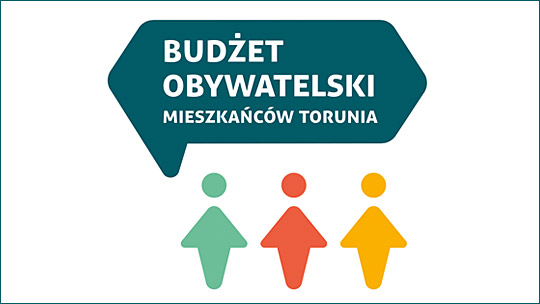 Budżet obywatelski w Toruniu na 2021 rokWYNIKI GŁOSOWANIAKońcowe wyniki głosowania
na propozycje zadań do budżetu obywatelskiego Torunia na rok 2021BIELAWY-GRĘBOCIN
Dostępne środki: 382 515 zł/-/Końcowe wyniki głosowania
na propozycje zadań do budżetu obywatelskiego Torunia na rok 2021BYDGOSKIE
Dostępne środki: 654 973 zł/-/Końcowe wyniki głosowania
na propozycje zadań do budżetu obywatelskiego Torunia na rok 2021CHEŁMIŃSKIE
Dostępne środki: 405 608 zł/-/Końcowe wyniki głosowania
na propozycje zadań do budżetu obywatelskiego Torunia na rok 2021CZERNIEWICE
Dostępne środki: 263 304 zł/-/Końcowe wyniki głosowania
na propozycje zadań do budżetu obywatelskiego Torunia na rok 2021JAKUBSKIE-MOKRE
Dostępne środki: 561 073 zł/-/Końcowe wyniki głosowania
na propozycje zadań do budżetu obywatelskiego Torunia na rok 2021KASZCZOREK
Dostępne środki: 293 085 zł/-/Końcowe wyniki głosowania
na propozycje zadań do budżetu obywatelskiego Torunia na rok 2021PODGÓRZ
Dostępne środki: 395 480 złNiewykorzystana kwota w wysokości: 130 480 zł przechodzi do puli ogólnomiejskiej./-/Końcowe wyniki głosowania
na propozycje zadań do budżetu obywatelskiego Torunia na rok 2021RUBINKOWO
Dostępne środki: 391 705 zł/-/Końcowe wyniki głosowania
na propozycje zadań do budżetu obywatelskiego Torunia na rok 2021RUDAK
Dostępne środki: 331 355 złNiewykorzystana kwota w wysokości: 156 355 zł przechodzi do puli ogólnomiejskiej./-/Końcowe wyniki głosowania
na propozycje zadań do budżetu obywatelskiego Torunia na rok 2021SKARPA
Dostępne środki: 442 689 złNiewykorzystana kwota w wysokości: 42 689 zł przechodzi do puli ogólnomiejskiej./-/Końcowe wyniki głosowania
na propozycje zadań do budżetu obywatelskiego Torunia na rok 2021STAROMIEJSKIE
Dostępne środki: 373 103 złNiewykorzystana kwota w wysokości: 57 103 zł przechodzi do puli ogólnomiejskiej./-/ Końcowe wyniki głosowania
na propozycje zadań do budżetu obywatelskiego Torunia na rok 2021STAWKI
Dostępne środki: 334 744 złW okręgu STAWKI nie poddano pod głosowanie ani jednego projektu.Niewykorzystana kwota w wysokości: 334 744 zł przechodzi do puli ogólnomiejskiej./-/Końcowe wyniki głosowania
na propozycje zadań do budżetu obywatelskiego Torunia na rok 2021WRZOSY
Dostępne środki: 476 366 zł/-/Końcowe wyniki głosowania
na propozycje zadań do budżetu obywatelskiego Torunia na rok 2021OGÓLNOMIEJSKIE
Dostępne środki: 2 274 000 + 57 103 + 42 689 + 156 355 + 130 480 + 334 744 = 2 995 371 zł/-/Koniec zestawieniaLp.IDNazwa zadania / lokalizacja / zakresKoszt
po weryfikacjiLiczba
głosówCzy projekt został wybrany?1.GB0069Super plac zabaw w szkole na Bielawach
lokalizacja: Szkoła Podstawowa nr 35 im. Polskich Olimpijczyków ul. Krynicka 8, nr działki: 293/36.
W ramach projektu zostanie przeprowadzona rozbudowa i modernizacja istniejącego placu zabaw, montaż nowych urządzeń (huśtawki wahadłowe z bocianim gniazdem, tunel domek, leśna polana), wymiana nawierzchni na syntetyczną. 170 000347TAK2.GB0073Jeszcze w zielone gramy! - drugi etap rewitalizacji parku Bielawy
lokalizacja: Park i teren miejski między ulicami Koszalińska - Szczecińska - Krynicka nr działek 292/7, 292/6, 326/25, 292/9, 469/2.

W ramach projektu zostanie wykonane: rewitalizacja istniejącego parku, nasadzenia drzew naokoło placu zabaw, wymiana oświetlenia, uzupełnienie placu zabaw o dodatkową infrastrukturę. Zakres rzeczowy zostanie dostosowany do limitu środków. 172 515265TAK3.GB0071Poprawa bezpieczeństwa mieszkańców osiedla poprzez montaż monitoringu
lokalizacja: OM Olsztyńska 110a, 110b, 112, 112a, 112b, 112c, nr ewidencyjny gruntów: 144/15 obr. 54, 144/12 obr. 54, 144/13 obr. 54, 144/21 obr. 54, 144/20 obr. 54, 144/19 obr. 54, 144/18 obr.54.

W ramach projektu zostanie wykonany montaż monitoringu osiedlowego w ilości 16 szt. kamer montowanych na słupach oświetleniowych i elewacjach budynków. 40 000148TAK4.GB0070Rewitalizacja terenu zielonego OM olsztyńska 110a-112c
lokalizacja: OM olsztyńska 110a, 110b, 112, 112a, 112b, 112c obręb 54 nr działek 144/15, 144/12, 144/13, 144/21, 144/21, 144/20, 144/19, 144/18.

W ramach projektu zostanie wykonana rewitalizacja terenu zielonego przy wskazanych lokalizacjach poprzez uzupełnienie krzewów oraz dokonanie nowych nasadzeń w miejscach niezagospodarowanych. Zakres rzeczowy projektu zostanie dostosowany do limitu środków. 30 00097NIEwyczerpana pula środkówLp.IDNazwa zadania / lokalizacja / zakresKoszt
po weryfikacjiLiczba
głosówCzy projekt został wybrany?1.B0522Pomoc zwierzętom żyjącym w Parku Miejskim
lokalizacja: Park miejski ul. Bydgoska i park ul. Bema

W ramach projektu zostaną wykonane poidełka i karmniki dla zwierząt. 5 000395TAK2.B0520Ogrody Marysieńki
lokalizacja: Park na Bydgoskim Przedmieściu, teren wokół Fontanny przy ul. Bydgoskiej

W ramach projektu zostanie wykonane nasadzenie drzew ozdobnych i krzewów: magnolie, wisterie, azalie, róże niepnące. Zmiana zakresu: ze względu na ograniczenia konserwatorskie bez metalowej konstrukcji pergoli. 80 000349TAK3.B0525Motyla noga. Budki dla motyli na Bydgoskim Przedmieściu
lokalizacja: 40 punktów na terenie Okręgu nr 13 - Bydgoskie zaznaczonych orientacyjnie na załączonej mapie: 10 punktów na terenie Parku Miejskiego i Martówki, 3 punkty przy Rudelce, 1 punkt na skwerze przy SP nr 7, 1 punkt przy Górach Piekarskich, 3 punkty na skwerze przy Przedszkolu nr 17, 2 punkty na skwerze przy ul. Łukasiewicza naprzeciwko pawilonu handlowego, 3 punkty na terenie zielonym k. orlika przy Reja. 2 punkty wokół skrzyżowania ul. Tujakowskiego i Mickiewicza, 1 punkt na skwerze przy Olimpijczyku, 1 punkt na skwerze przy rogu ul Słowackiego i Matejki, 2 punkty na skwerze przy rogu ul. Krasińskiego i Matejki, 1 punkt na skwerze przy rogu ul. Krasińskiego i Klonowica, 5 punktów w Dolinie Marzeń, 5 punktów przy ul. Bydgoskiej od strony zabudowy. 

W ramach projektu zostaną nasadzone rabaty kwiatowe (40 szt.), byliny (20 szt.) i krzewy (2 szt.) oraz będą zamontowane budki dla motyli (40 szt.). 40 000341TAK4.B0513Rewaloryzacja zniszczonej zieleni przyulicznej wzdłuż ul. Mickiewicza
lokalizacja: Zieleń przyuliczna znajdująca się wzdłuż ul. Mickiewicza od alei NZS do skrzyżowania z ul. Reja

W ramach projektu zostanie wykonane: nowe nasadzenia, zabiegi pielęgnacyjne w obrębie drzew, rekonstrukcja istniejących żywopłotów, ustawienie niskich płotków. 120 000239TAK5.B0523Bezpieczne Piekarskie Góry
lokalizacja: Piekarskie Góry - część parku przy wjeździe od strony ulicy Matejki. Szczegóły lokalizacji znajdują się w załączonej dokumentacji zdjęciowej. 

W ramach projektu zostanie wykonany montaż nowych lamp oświetlających teren 5 szt., stojaki na rowery. Zmiana zakresu: nawierzchnia przepuszczalna - mineralna lub ażurowa, bez monitoringu. 175 000211TAK6.B0521Zadbajmy o skwer przy ul. Gagarina 34
lokalizacja: Zielony teren, obecnie nieuporządkowany, przy ul. Gagarina 34, położony od strony północnej przy Szkole Podstawowej nr 11 im. Pabla Nerudy, pomiędzy marketem i sklepami a blokami mieszkalnymi. Obręb 005, nr działki 34/8, 74/1 i 73/3.

W ramach projektu zostanie wykonane uporządkowanie terenu, budowa chodników, ustawienie ławek, koszy na śmieci, urządzenie zieleni łąką kwietną z 2 domkami dla motyli, budowa placu zabaw przeznaczonego dla mieszkańców okolicznych bloków, budowa małego psiego parku, ustawienie słupów oświetlenia drogowego z oprawami typu LED. Zakres rzeczowy zostanie dostosowany do limitu środków. W pierwszej kolejności zrealizowany będzie chodnik i zieleń. 325 000205NIEniewystarczająca pula środków7.B0511Rekultywacja zieleni - ul. Adama Mickiewicza (odcinek M.Reja - H.Sienkiewicza)
lokalizacja: ul. Adama Mickiewicza od nr 144 do nr 71, odcinek od ul. M. Reja do ul. H.Sienkiewicza; Obręb 7 Działki nr 503; 102; 129/1; 347/2; 356/2; 345/1; 358; 363; 368; 372; 379; 501; 392; 398; 403; 411; 414; 416; 418; 419; 344.

W ramach projektu zostanie przeprowadzona rekultywacja zieleni w pasach po obu stronach jezdni - częściowa wymiana gleby, założenie trawników, uzupełnienie krzewów niskich pomiędzy ścieżką rowerową a pasem jezdni, uzupełnienie krzewów wyższych pomiędzy ścieżką rowerową a chodnikiem. 60 000190TAK8.B0515Przejście do marketu bez przeszkód i suchą nogą
lokalizacja: Przejście pomiędzy kamienicami przy ul. Mickiewicza 98 i Mickiewicza 100 w kierunku marketu i okolicznych sklepów. Obręb 007, numer działki 298/8 oraz 298/19. Stanowią one własność Gminy Miasta Toruń. Lokalizacja została dokładnie wskazana na załączonej mapie.

W ramach projektu zostanie wykonana nowa nawierzchnia z kostki betonowej. 115 000163TAK9.B0499Wymiana zniszczonej nawierzchni chodnika ogólnodostępnego
lokalizacja: Nieruchomości ul. Reja 23 a,b,c w Toruniu. Działka nr 119/11, 119/15.

W ramach projektu zostanie wykonana nowa nawierzchnia chodnikowa z kostki betonowej. 260 000139NIEniewystarczająca pula środków10.B0516Bezpieczniej do domu. Remont chodników wzdłuż ul. Moniuszki od Gałczyńskiego do Kraszewskiego
lokalizacja: Dwa chodniki wzdłuż ul. Moniuszki oraz przejście dla pieszych od ul. Gałczyńskiego do Kraszewskiego

W ramach projektu zostanie wykonany: remont chodników, wymiana nawierzchni, nasadzenia zieleni, montaż ławek. 275 000113NIEniewystarczająca pula środków11.B0506Plac zabaw - mój bezpieczny skrawek osiedla
lokalizacja: Ulica Fałata , między blokiem 71-79, a 61-69

W ramach projektu zostanie wykonane ogrodzenie placu zabaw, montaż podwójnej huśtawki, karuzeli, zjeżdżalni, piaskownicy, ławki i kosza na śmieci. 59 97398TAK12.B0519Bezpieczne przejście przy SP 13
lokalizacja: Krasińskiego 34

W ramach projektu zostanie wykonana budowa wyniesionego przejścia dla pieszych, montaż słupków blokujących, uniemożliwiających parkowanie przed przejściem dla pieszych. 100 00078NIEwyczerpana pula środków13.B0524Joga w parku na Bydgoskim Przedmieściu
lokalizacja: Park na Bydgoskim Przedmieściu

W ramach projektu będą realizowane cotygodniowe ćwiczenia jogi w okresie lipiec-sierpień 2021 r. 5 00071NIEwyczerpana pula środków14.B0509Doposażenie placu zabaw przy ulicy Tuwima 14
lokalizacja: Plac zabaw przy ulicy Tuwima 14.

W ramach projektu zostanie wykonany montaż dodatkowych elementów na placu zabaw (huśtawka typu superlina, lokomotywa wagonik, dwa sprężynowce zwierzaki), remont piaskownicy, chodnik od placu zabaw do piaskownicy, dwie ławki, kosz na śmieci. 50 00057NIEwyczerpana pula środków15.B0502Mała osiedlowa siłownia na Moniuszki
lokalizacja: Odcinek przy końcu ulicy Moniuszki miedzy blokiem 42-46, a blokiem 51-53 - piaszczysty teren placu zabaw, graniczy on z ulicą Gałczyńskiego.

W ramach projektu zostanie wykonana siłownia zewnętrzna, trawa wokół urządzeń, wymiana dwóch ławek. 60 00054NIEwyczerpana pula środków16.B0517Bezpieczne wyniesione skrzyżowanie ulic Reymonta i Krasińskiego
lokalizacja: Skrzyżowanie ulic Reymonta i Krasińskiego 

W ramach projektu zostanie wykonana budowa wyniesionej tarczy skrzyżowania, montaż słupków blokujących uniemożliwiających parkowanie. Zmiana zakresu - bez zwężenia jezdni. 145 00035NIEwyczerpana pula środkówLp.IDNazwa zadania / lokalizacja / zakresKoszt
po weryfikacjiLiczba
głosówCzy projekt został wybrany?1.CH0469Dość hałasu i kurzu! Sadzimy drzewa
lokalizacja: ul. Szosa Chełmińska od ul. Długiej do ul. Polnej

W ramach projektu zostanie wykonane nasadzenie drzew w miejscach, gdzie pozwala na to infrastruktura podziemna. 20 000477TAK2.CH0489Doposażenie placu zabaw w linarium i piaskownicę
lokalizacja: Teren Szkoły Podstawowej nr 4 w Toruniu, ul. Żwirki i Wigury 49, Toruń.

W ramach projektu zostanie zamontowana piaskownica oraz linarium ze zjeżdżalnią i mostkiem. 165 000313TAK3.CH0472Majsterkownia
lokalizacja: Dzielnica - Chełmińskie

W ramach projektu zostanie wyposażone w urządzenia techniczne miejsce, w którym będzie można wykonać samodzielnie drobne prace stolarskie, tapicerskie, szwalnicze. Zorganizowany zostanie także cykl warsztatów w zakresie obróbki drewna, szycia, podstaw tapicerowania. 60 000213TAK4.CH0488Topolowy Ludzik – nawodnienie i pielęgnacja sposobem na dłuższe użytkowanie 
lokalizacja: Miejski plac rekreacyjny Topolowy Ludzik wraz z przylegającą siłownią – teren pomiędzy ulicami Szosa Chełmińska, Długa, Hurynowicz.

W ramach projektu zostanie wykonane: naprawa i konserwacja elementów małej architektury, właściwe utrzymanie zieleni, montaż systemu nawadniają- cego, nawożenie roślinności. Zmiana zakresu - bez kompostownika. Wymiana piasku i naprawy zgodnie z zasadami utrzymania placów zabaw w mieście. 30 000203TAK5.CH0486Wierzbowy Zakątek perełką Chełmińskiego Przedmieścia - pielęgnacja skweru
lokalizacja: Skwer Wierzbowy zakątek - teren zlokalizowany pomiędzy ul. św. Józefa a budynkami św. Józefa 60/64 i 68-68 a, na terenie działki gminnej nr 59/7, obręb 36 (część zachodnia i północna).

W ramach projektu zostaną uzupełnione nasadzenia łąki kwietnej, przeprowadzona będzie pielęgnacja roślinności, konserwacja elementów małej architektury. Zmiana zakresu - bez kompostownika. 20 000199TAK6.CH0477Minirampa - dla deskorolki, rolek i rowerów bmx
lokalizacja: Okolice orlika przy ulicy Polnej 14a.

W ramach projektu zostanie postawiona minirampa do jazdy na deskorolce, rolkach i rowerze. 76 608198TAK7.CH0483Mini siłownia zewnętrzna na Cyplu (na końcu ul. Osiedlowej)
lokalizacja: W lasku miejskim nazywanym CYPEL, pomiędzy: przedszkolem Calineczka, ul. Osiedlową, boiskiem osiedlowym i drogą leśną. Teren miasta.

W ramach projektu zostanie wykonany: montaż elementów siłowni, elementów małej architektury wraz z zagospodarowaniem terenu oraz montaż siatek zabezpieczających. 60 000161NIEniewystarczająca  pula środków8.CH0480Czwarte Święto Chełmińskiego Przedmieścia
lokalizacja: Park przy Toruńskich Wodociągach, ul. św. Józefa 37-49, 87-100 Toruń

W ramach projektu będzie zorganizowane Święto Chełmińskiego Przedmieścia (występ zespołu lub wokalisty, warsztaty, pokazy, konkursy). 22 00093TAK9.CH0487Piękniejsza i bezpieczna Willowa
lokalizacja: Ul. Willowa, działka nr 124 obręb 34, własność GMT, zarząd MZD. Chodnik w pasie drogowym.

W ramach projektu zostanie wykonane uzupełnienie nawierzchni chodnika. 12 00061TAKLp.IDNazwa zadania / lokalizacja / zakresKoszt
po weryfikacjiLiczba
głosówCzy projekt został wybrany?1.CZ0085Trampoliny ziemne na placu rekreacyjno-sportowym przy ul. Zdrojowej/Włocławskiej
lokalizacja: Plac rekreacyjno-sportowy, skrzyżowanie ul. Włocławska/Zdrojowa w Toruniu - Czerniewicach, nr działki 512, 499.

W ramach projektu zostaną zainstalowane trampoliny ziemne wraz z montażem elementów małej architektury (ławki, kosze), utwardzenie terenu. 67 30490TAK2.CZ0080Festyn parafialny "Tu są moje Czerniewice" 
lokalizacja: ul. Włocławska 256, 87-100 Toruń - plac przy kościele.

W ramach projektu zostanie zorgnizowany festyn pn. "Tu są moje Czerniewice" (występ zespołu muzycznego, gry, konkursy, atrakcje dla dzieci). 22 00088TAK3.CZ0086Ławki parkowe przy ścieżkach pieszo-rowerowych na ul. Włocławskiej i Łódzkiej
lokalizacja: ul. Włocławska i Łódzka w Toruniu-Czerniewicach w obrębie działek: ul. Włocławska - nr dz. 113/1, 113/3, 111/1, 110, 102, 88; ul. Łódzka: nr dz. 99/1, 169/1, 107/1.

W ramach projektu zostanie zamontowanych 6 ławek parkowych ustawionych wzdłuż ścieżek pieszo-rowerowych, wraz z koszami na śmieci. 12 00065TAK4.CZ0081Monitoring na terenie rekreacyjno-sportowym przy ul. Solankowej w Toruniu - Czerniewicach
lokalizacja: Okolice skrzyżowania ul. Włocławskiej i Solankowej w Toruniu Czerniewicach; nr dz. ew. 113/2, obręb 076 Toruń.

W ramach projektu zostanie wykonany montaż kamery wraz z wysięgnikiem. 30 00060TAK5.CZ0079Doświetlenie terenu rekreacyjno-sportowego u zbiegu ulic Włocławska/Solankowa w Czerniewicach.
lokalizacja: Plac rekreacyjno-sportowy mieszczący się u zbiegu ulic Włocławska / Solankowa w Czerniewicach- Toruń, nr działki 113/2 obręb 076 Toruń.

W ramach projektu zostanie wykonany montaż oświetlenia (4 słupów z oprawą energooszczędną typu LED). 22 00056TAK6.CZ0078Zieleń ozdobna przy ul. Zdrojowej
lokalizacja: ul. Zdrojowa na odcinku od ul. Matysiaków do ul. Radosnej (w pasach drogowych), nr działki 179 ,495 obręb 076.

W ramach projektu zostaną wykonane nowe nasadzenia ozdobnych traw, kwiatów, krzewów, częściowa wymiana gruntu. 35 00051TAK7.CZ0083Monitoring wjazdu do Czerniewic przy ul. Włocławskiej od strony Brzozy toruńskiej
lokalizacja: Południowa część osiedla Czerniewice; skrzyżowanie ulicy Włocławskiej i Spacerowej, nr działki ew. 117, obręb 078 Toruń, kamera usytuowana w narożniku skrzyżowania od strony zachodniej (od strony lasu).

W ramach projektu zostanie wykonany montaż kamery obrotowej na słupie. 75 00048TAK8.CZ0082Amatorski turniej tenisa stołowego Czerniewice cup 2021
lokalizacja: Sala przy Parafii pw. Matki Bożej Łaskawej i św. J. Escrivy w Toruniu przy ul. Włocławskiej 256 lub hala sportowa Zespołu Szkół nr 34 przy ul. Włocławskiej 237 w Toruniu.

W ramach projektu zostanie zorganizowany turniej tenisa stołowego dla mieszkańców osiedla Czerniewice, drobny poczęstunek, dyplomy dla uczestników. Zakres realizacji projektu będzie dostosowany do puli środków. 15 00033NIEwyczerpana pula środków9.CZ0084Wspólne Śpiewanie Pieśni Patriotycznych
lokalizacja: Czerniewice - Szkoła Podstawowa nr 34; ul. Włocławska 237/239, 87-100 Toruń.

W ramach projektu zostanie wynajęty zespół muzyczny, zaproszona grupa rekonstrukcyjna oraz odbędzie się wspólne śpiewanie pieśni patriotycznych. 10 00025NIEwyczerpana pula środkówLp.IDNazwa zadania / lokalizacja / zakresKoszt
po weryfikacjiLiczba
głosówCzy projekt został wybrany?1.JM0160Barierki bezpieczeństwa na Szosie Lubickiej
lokalizacja: Ulica Szosa Lubicka od skrzyżowania z ulicą Targową do Piernikowego Osiedla, około 500 m długości drogi, w wybranych fragmentach po stronie zachodniej i wschodniej ulicy.

W ramach projektu zostanie wykonany montaż barierek antybryzgowych wzdłuż Szosy Lubickiej od skrzyżowania z ul. Targową do Piernikowego Osiedla, na odcinkach, gdzie pozwala na to szerokość chodnika. 200 000330TAK2.JM0163Nowy ład przy Strudze Toruńskiej
lokalizacja: Toruń Mokre, działka 132/28 w obrębie 11 stanowiąca własność Gminy Miasta Toruń.

W ramach projektu zostanie wykonane utwardzenie terenu. Zakres rzeczowy ograniczony do uporządkowania terenu - wyłożenie kostką ażurową, bez wyznaczania miejsc postojowych.175 000313TAK3.JM0162Modernizacja placu zabaw przy Szkole Podstawowej nr 23 w Toruniu
lokalizacja: Toruń, Osikowa 11, działka nr 130, 131.

W ramach projektu zostanie wymieniona nawierzchnia na bezpieczne podłoże, zostaną zamontowane urządzenia na placu zabaw (huśtawki, labirynt, bujaczka sprężynowa, domek), ławki 4 szt. 186 073281TAK4.JM0161Futbol na osiedlu Jakubskie-Mokre
lokalizacja: Szkoła Podstawowa nr 2, ul. Targowa 15/17.

W ramach projektu zostaną zorganizowane zajęcia sportowe z piłki nożnej dla dzieci z osiedla Jakubskie-Mokre. Trzy grupy wiekowe, po jednej godzinie, raz w tygodniu dla każdej grupy. 20 000213NIEwyczerpana pula środków5.JM0652"Misiaczek" w nowej odsłonie 
lokalizacja: Miejski plac zabaw "Misiaczek", ul. Lubicka 48.

W ramach projektu zostanie wymienione na nowe ogrodzenie placu zabaw. 130 000202NIEwyczerpana pula środkówLp.IDNazwa zadania / lokalizacja / zakresKoszt
po weryfikacjiLiczba
głosówCzy projekt został wybrany?1.K0096Rozbudowa placu zabaw oraz budowa „street workout” – mini placu do ćwiczeń dla dorosłych w Kaszczorku
lokalizacja: Rejon ulic Gościnnej i Skierki – działka nr 253/37, teren miejski.

W ramach projektu zostanie zamontowany zestaw urządzeń zabawowych, 4 szt. ławkostołów z zadaszeniem oraz zestaw stret-workout. 145 000125TAK2.K0094Zagospodarowanie zielenią terenu wokół placu zabaw i kompleksu sportowego w Kaszczorku przy ul. Gościnnej
lokalizacja: Teren rekreacyjny przy ul. Gościnnej w Kaszczorku.

W ramach projektu zostanie zagospodarowany zielenią teren rekreacyjno-sportowy. Zmiana zakresu - urządzenie pergoli z zielenią oraz mała retencja. Bez drzew, na które nie ma miejsca na wskazanym terenie. 30 000114TAK3.K0097Letnie orzeźwienie - zamgławiacze - na placu rekreacyjno-sportowym w Kaszczorku
lokalizacja: Rejon ulic Gościnnej i Skierki – działka nr 253/37, teren miejski.

W ramach projektu zostanie wykonana instalacja zamgławiająca, ławkostoły 4 szt., tablica edukacyjno-informacyjna 2 szt., ławki 7 szt. oraz budowa chodnika prowadzącego do zamgławiaczy. Zmiana zakresu - nawierzchnia ażurowa o powierzchni do 50 m kw., bez kamery monitoringu. 118 08585TAK4.K0089Festiwal Drwęcy 2021 Eko
lokalizacja: Brzeg Drwęcy od granic miasta Torunia (most autostradowy ) do Punktu Postojowego dla kajakarzy "Wygoda" w pobliżu Muzeum Etnograficznego oddział w Kaszczorku ul. Turystyczna.

W ramach projektu zostanie zrealizowany Festiwal Drwęcy 2021 Eko (spływ kajakowy, wyścigi kajakowe, występ zespołu folkowego, konkursy, zwiedzanie, nagrody i poczęstunek dla uczestników). Zmiana zakresu - bez warsztatów dłubania łodzi. 40 00040NIEwyczerpana pula środków5.K0095Wakacje 2021 w Kaszczorku 
lokalizacja: Szkoła Podstawowa nr 27 w Kaszczorku, ul. Turystyczna 19, 87-100 Toruń.

W ramach projektu zostaną zorganizowane półkolonie dla dzieci w wakacje 2021 r. w Kaszczorku. Zmiana zakresu - szczegółowa oferta zajęć w ramach półkolonii oraz lokalizacja poszczególnych zajęć zostaną ustalone przez realizatora zadania. 50 00036NIEwyczerpana pula środków6.K0099Cykl imprez – Kaszczorek 2021 
lokalizacja: Punkt postojowy dla kajakarzy Wygoda” przy Muzeum Etnograficznym i Drwęcy. Jeśli ze względów pogodowych nie będzie to możliwe, sala w Gospodarstwie Agroturystycznym Państwa Ciuruś w Kaszczorku, ul. Wieżowa 1/5, Toruń.

W ramach projektu zostanie zrealizowany cykl imprez kulturalnych, widowisk folklorystycznych oraz warsztatów. Zmiana zakresu - Wybór miejsca realizacji na terenie Kaszczorka do decyzji realizatora projektu. 60 00024NIEwyczerpana pula środków7.K0093W Kaszczorku nic się nie dzieje
lokalizacja: Dom kultury Oryl w Kaszczorku ul. Gościnna (Skierki).

W ramach projektu zostanie zorganizowany cykl warsztatów dla mieszkańców Kaszczorka. Warsztaty wokalne, fotograficzne, teatralne, "małego elektronika", przyrodnicze, sztuki użytkowej, folklorystyczne, zielarskie. 50 00023NIEwyczerpana pula środkówLp.IDNazwa zadania / lokalizacja / zakresKoszt
po weryfikacjiLiczba
głosówCzy projekt został wybrany?1.P0164Budowa ogólnodostępnej siłowni plenerowej przy ul. Poznańskiej 294 w Toruniu
lokalizacja: Poznańska 294 nr działki 47/10 obręb 77 TTBS.

W ramach projektu zostanie zamontowana siłownia zewnętrzna. 60 000236TAK2.P0163Zielony azyl dla mieszkańców Podgórza i ich pupili - ciąg dalszy
lokalizacja: Teren dokładnie pomiędzy ulicami: Okólną 11 A, Okólną 13, Okólną 34 i Letnią 73.

W ramach projektu zostaną wykonane nasadzenia drzew i kwiatów miododajnych, montaż poidełka na wybiegu dla psów, ustawienie budek lęgowych dla ptaków oraz domków dla owadów, montaż zestawu zabawowego i huśtawki sprężynowej na placu zabaw. 150 000194TAK3.P0155Rewitalizacja terenu miejskiego tzw. "Górki" przy Poznańskiej 95
lokalizacja: Ul. Poznańska 95, 87-100 Toruń.

W ramach projektu zostanie wykonana renowacja istniejącego murku, nasadzenie kwiatów, roślin, trawy. Zmiana zakresu - wykonany będzie murek, skarpa i zieleń, bez wiaty. 30 000151TAK4.P0154Street Workout Szubińska
lokalizacja: Siłownia zewnętrzna przy ul. Szubińskiej, na działce numer 656.

W ramach projektu zostanie wybudowany plac kalisteniczny (drążki, drabinki i poręcze do ćwiczeń). 25 000127TAKLp.IDNazwa zadania / lokalizacja / zakresKoszt
po weryfikacjiLiczba
głosówCzy projekt został wybrany?1.R0130Słoneczna promenada – remont promenady przy ul. Piskorskiej 7
lokalizacja: Część promenady od pawilonów Piskorskiej 7I do końca parkingu przy budynku Piskorskiej 7H – od strony klatek. Obręb 52, działka nr 64/53.

W ramach projektu zostanie wykonana wymiana nawierzchni w części promenady - na kostkę betonową. 161 705452TAK2.R0131Parking marzeń – remont parkingu – Dziewulskiego 24-28
lokalizacja: Parking dla samochodów osobowych – teren Dziewulskiego 24-26-28 (od strony balkonów) – działka nr 75/26 obręb 52.

W ramach projektu zostanie wykonany remont nawierzchni parkingu. 185 000377TAK3.R0127Rozbudowa i modernizacja parkingu przy ul. Filomatów Pomorskich, kontynuacja
lokalizacja: Parking przy garażach ul. Filomatów Pomorskich 5.

W ramach projektu będą zrealizowane bieżące naprawy cząstkowe nawierzchni i wykonane będzie oznakowanie poziome i pionowe. Zmiana zakresu - stan nawierzchni parkingu nie wymaga realizacji wszystkich prac wskazanych w projekcie. 45 000354TAK4.R0129Graj i baw się - stoły do gier typu piłkarzyki
lokalizacja: 1. Niesiołowskiego 8- plac zabaw - obręb 52, nr działki 53/32 2. Dziewulskiego 22- plac zabaw - obręb 52, nr działki 75/26 3. Piskorskiej 10- promenada - obręb 52, nr działki 64/53 4. Łyskowskiego 3-5 - obręb 51, nr działki 49/57 5. Łyskowskiego 21-23-25, obręb 51, nr działki 29/43 6. Kasztanowa 31- obręb 51, nr działki 7/28

W ramach projektu zostanie zamontowanych 6 stołów betonowych do gry w piłkarzyki na utwardzonym podłożu we wskazanych lokalizacjach. 60 000238NIEwyczerpana pula środków5.R0128Impreza pod tytułem "Życie codzienne naszych dziadków"
lokalizacja: Działka miejska przy Strudze Toruńskiej - może być 216/2 obręb 51 (blisko ul. Buszczyńskich), 10/23 obręb 51 lub inna wg możliwości.

W ramach projektu zostanie zrealizowana impreza kulturalna: występ zespołu muzycznego, prezentacja przedmiotów z lat 50/70-tych oraz warsztaty. 22 00074NIEwyczerpana pula środkówLp.IDNazwa zadania / lokalizacja / zakresKoszt
po weryfikacjiLiczba
głosówCzy projekt został wybrany?1.RU0074Fantastyczny Dom Kultury
lokalizacja: Miejscem realizacji projektu są pomieszczenia Domu Muz znajdujące się w budynku należącym do Gminy Miasta Toruń mieszczącym się pod adresem ul. Okólna 169 w Toruniu.

W ramach projektu powstanie miejsce spotkań dla miłośników szeroko pojętej fantastyki, zajęcia, warsztaty, dyskusje, gry planszowe, bitewne. Zmiana zakresu - bez remontu pomieszczeń. 145 000183TAK2.RU0067"Zielono mi" 2021
lokalizacja: ul. Grzybowa nr 3, ul. Rudacka nr 34-36, Skrzyżowanie Kościelnej/ St. Drogi/ Strzałowej, ul. Okólna 159 - do strzałowej, ul. Grzybowa nr 5.

W ramach projektu zostaną wykonane nasadzenia drzew i krzewów. Częściowo zadanie jest realizowane w 2020 r. 30 000158TAKLp.IDNazwa zadania / lokalizacja / zakresKoszt
po weryfikacjiLiczba
głosówCzy projekt został wybrany?1.SK0341Skarpolina - mini park linowy
lokalizacja: Boisko pomiędzy blokami Tłoczka 5 a Tłoczka 10, Osiedle Skarpa, Toruń.

W ramach projektu zostanie wykonany niski park linowy, trampoliny ziemne, montaż ławek, koszy na śmieci. 200 000552TAK2.SK0342Plac zabaw
lokalizacja: Ul. Srebrnego 4, działka 91/42 obr. 58.

W ramach projektu zostaną zamontowane nowe urządzenia do zabaw, piaskownica, ułożona będzie bezpieczna nawierzchnia. 200 000355TAK3.SK0338Bezpieczna Skarpa
lokalizacja: Ligi Polskiej 5, Witosa 9 obręb 59 nr działki 92/9, Szarych Szeregów 2 obręb 59 nr działki 46/5, Szosa Lubicka 152 obręb 58 nr działki 35/53.

W ramach projektu zostanie wykonany projekt i budowa 11 słupów z lampami typu LED. 125 000317NIEniewystarczająca pula środków Lp.IDIDIDNazwa zadania / lokalizacja / zakresNazwa zadania / lokalizacja / zakresKoszt
po weryfikacjiKoszt
po weryfikacjiLiczba
głosówCzy projekt został wybrany?1.1.SM0427Z ekologią za Pan Brat na terenie Szkoły Podstawowej nr 24 w Toruniu
lokalizacja: Szkoła Podstawowa nr 24, ul. Ogrodowa 3/5, 87-100 Toruń.

W ramach projektu nastąpi wymiana nawierzchni chodnika, montaż poidełek dla ptaków. Zawieszone zostaną budki lęgowe, uporządkowany teren, wykonane trawniki i nasadzenia zieleni.Z ekologią za Pan Brat na terenie Szkoły Podstawowej nr 24 w Toruniu
lokalizacja: Szkoła Podstawowa nr 24, ul. Ogrodowa 3/5, 87-100 Toruń.

W ramach projektu nastąpi wymiana nawierzchni chodnika, montaż poidełek dla ptaków. Zawieszone zostaną budki lęgowe, uporządkowany teren, wykonane trawniki i nasadzenia zieleni.186 000186 000337337TAK2.2.SM0423Zielony skwerek przy ul. Głowackiego 5. Azyl dla wolnożyjących kotów i piękna zieleń dla ludzi.
lokalizacja: Ul. Bartosza Głowackiego 5, działka 422 obręb 10 - bez drogi dojazdowej do garaży, zgodnie z linią wcześniejszego ogrodzenia. 

W ramach projektu zostanie uporządkowany teren, wywieziony będzie gruz, nawieziona ziemia urodzajna. Wykonane zostaną nasadzenia oraz elementy małej architektury.Zielony skwerek przy ul. Głowackiego 5. Azyl dla wolnożyjących kotów i piękna zieleń dla ludzi.
lokalizacja: Ul. Bartosza Głowackiego 5, działka 422 obręb 10 - bez drogi dojazdowej do garaży, zgodnie z linią wcześniejszego ogrodzenia. 

W ramach projektu zostanie uporządkowany teren, wywieziony będzie gruz, nawieziona ziemia urodzajna. Wykonane zostaną nasadzenia oraz elementy małej architektury.60 00060 000317317TAK3.3.SM0424Zieleń wzdłuż ul. Legionów. Jeszcze będzie pięknie!
lokalizacja: Ul. Legionów w granicach administracyjnych okręgu.

W ramach projektu zostanie wykonana częściowa wymiana gruntu, ściółkowanie, nasadzenie róży bezkolcowej, pielęgnacja istniejącego drzewostanu, usunięcie martwych drzew, zabiegi pielęgnacyjne. Odcinek od ul. Grudziądzkiej do trasy Prezydenta Wł. Raczkiewicza.Zieleń wzdłuż ul. Legionów. Jeszcze będzie pięknie!
lokalizacja: Ul. Legionów w granicach administracyjnych okręgu.

W ramach projektu zostanie wykonana częściowa wymiana gruntu, ściółkowanie, nasadzenie róży bezkolcowej, pielęgnacja istniejącego drzewostanu, usunięcie martwych drzew, zabiegi pielęgnacyjne. Odcinek od ul. Grudziądzkiej do trasy Prezydenta Wł. Raczkiewicza.70 00070 000272272TAK4.4.SM0425Modernizacja oświetlenia zewnętrznego przy budynkach; ul. Grudziądzka 51 B, 55, 55-57 B, 57 C, 59-61 A, ul. Głowackiego 
lokalizacja: Modernizacja oświetlenia zewnętrznego przy budynkach: ul. Grudziądzka 51 B, 55, 55-57 B, 57 C, 59-61 A, ul. Głowackiego 2, 4-16 A, 34-48, ul. PCK 24-28 A, 18.

W ramach projektu zostanie wykonana modernizacja oświetlenia zewnętrznego (montaż nowych lamp LED). Zmiana zakresu - realizacja projektu ograniczona do limitu dostępnych środków.Modernizacja oświetlenia zewnętrznego przy budynkach; ul. Grudziądzka 51 B, 55, 55-57 B, 57 C, 59-61 A, ul. Głowackiego 
lokalizacja: Modernizacja oświetlenia zewnętrznego przy budynkach: ul. Grudziądzka 51 B, 55, 55-57 B, 57 C, 59-61 A, ul. Głowackiego 2, 4-16 A, 34-48, ul. PCK 24-28 A, 18.

W ramach projektu zostanie wykonana modernizacja oświetlenia zewnętrznego (montaż nowych lamp LED). Zmiana zakresu - realizacja projektu ograniczona do limitu dostępnych środków.180 000180 000156156NIEniewystarczająca pula środkówLp.IDNazwa zadania / lokalizacja / zakresKoszt
po weryfikacjiLiczba
głosówCzy projekt został wybrany?--Brak zadań do głosowania---Lp.IDNazwa zadania / lokalizacja / zakresKoszt
po weryfikacjiLiczba
głosówCzy projekt został wybrany?1.W0437Skatepark dla dzieciaków z Wrzosów I, II i osiedla Jar
lokalizacja: Wrzosy/os. Jar, ul. Ugory, działka nr 745/15, okolice ulic Ugory/Polna/Wiśniowieckiego.

W ramach projektu zostanie wybudowany skatepark, na działce 745/18. Zakres zostanie ograniczony do dostępnego limitu środków. 238 183474TAK2.W0434Miejmy łatwy dostęp do terenów zielonych
lokalizacja: ul. Grasera 5, 87-100 Toruń, działka nr 180, obręb 30. Działka sąsiaduje z Parkiem Miejskim, a także z Przedszkolem Miejskim nr 18.

W ramach projektu zostaną wykonane miejsca parkingowe. Zmiana zakresu - bez oświetlenia. 238 183439TAK3.W0439Wielopokoleniowa strefa aktywnego relaksu - kontynuacja
lokalizacja: Zadanie planowane jest na działkach nr 198/2, 199/2, 206/2.

W ramach projektu zostaną wykonane spacerowe ścieżki z naturalnej utwardzonej nawierzchni, nasadzenia wzdłuż ścieżek, nawierzchnia na placu zabaw, uporządkowanie terenu wokół orlika. Zakres zostanie dostosowany do limitu dostępnych środków. 238 000339NIEwyczerpana pula środków4.W0435Nasadzenia krzewów róży pomarszczonej na pasie rozdzielającym jezdnie Szosy Chełmińskiej od ul. Polnej do ul. Kwiatowej
lokalizacja: Szosa Chełmińska na odcinku od ul. Polnej do ul. Kwiatowej - pas rozdzielający jezdnie.

W ramach projektu zostanie wykonane nasadzenie krzewów róży w pasach rozdzielających jezdnię. 200 000227NIEwyczerpana pula środków5.W0438Razem dla Wrzosów
lokalizacja: Szosa Chełmińska 254/258.

W ramach projektu nastąpi dostosowanie budynku użyteczności publicznej do potrzeb mieszkańców: montaż ścian oddzielających strefy przebywania osób, oczyszczenie elewacji, usprawnienie przebiegu dróg przeciwpożarowych, nasadzenia wokół budynku, ławki. Zakres będzie dostosowany do dostępnej puli środków. 238 000136NIEwyczerpana pula środkówLp.IDNazwa zadania / lokalizacja / zakresKoszt
po weryfikacjiLiczba
głosówCzy projekt został wybrany?1.O0693Remont kwarantanny, modernizacja boksów i powiększenie magazynu na karmę w Schronisku dla Bezdomnych Zwierząt
lokalizacja: Schronisko dla Bezdomnych Zwierząt w Toruniu, ul. Przybyszewskiego 3.

W ramach projektu zostanie wykonany remont kwarantanny dla dużych psów obejmujący wymianę dachu, nowe posadzki, wymianę elementów ogrodzeniowych, założenie oświetlenia, remont magazynu karmy, modernizacja ośmiu boksów dla psów znajdujących się w bezpośrednim sąsiedztwie kwarantanny. Zakres rzeczowy zostanie dostosowany do limitu środków. 160 0003105TAK2.O0687Sterylizacja 300 toruńskich kotów wolno żyjących
lokalizacja: Miasto Toruń.

W ramach projektu przeprowadzona będzie akcja sterylizacji 300 wolno żyjących kotów na terenie Torunia wraz z opieką okołooperacyjną. 70 0002243TAK3.O0691Zakup woliery dla zwierząt wraz z wyposażeniem dla Patrolu Eko
lokalizacja: Ul. Grudziądzka 157, Toruń.

W ramach projektu zostanie zakupiona woliera dla zwierząt wraz z wyposażeniem dla Patrolu EKO Straży Miejskiej w Toruniu w celu zabezpieczenia zwierząt dziko żyjących. 20 0001343TAK4.O0685Łąki kwietne
lokalizacja: Działki nr 2/3, 5/4, 55/1 w obrębie 11 przy ul. Warneńczyka 2-4, 6-8, 10-12, Bażyńskich 2-8; działki nr 237/6, 243/3, 237/5, 241/4 w obrębie 9 przy ul. Gałczyńskiego 53-55, 57-59, ul. Kraszewskiego 46-50, ul. Matejki 61, 65; działka nr 152/2 w obrębie 9 przy ul. Tuwima 10; działka nr 231/4 w obrębie 5 przy ul. Szosa Okrężna 6-10 b, działki nr 573/5, 584/1, 589/1 w ob. 3 przy ul. Wybickiego 34-40; działka nr 573/7 w obrębie 3 przy ul. Wybickiego 40a-40b; działki nr 615/5, 615/7 w obrębie 3 przy ul. Wybickiego 16-16 d, 22-22 e; działka nr 62/8 w ob. 11 przy ul. Przy Kaszowniku 27a; działka nr 198 ob. 11 ul. Warneńczyka; działka nr 57/2 ob. 11 przy ul. Przy Kaszowniku 25; działka nr 597/3 ob. 3 droga dojazdowa do ul. Wybickiego.

W ramach projektu zostaną wykonane łąki kwietne we wskazanych lokalizacjach. 470 0001202TAK5.O0697Przywrócenie Portu Drzewnego dla mieszkańców Torunia
lokalizacja: Projekt pn. „Przywrócenie Portu Drzewnego dla mieszkańców Torunia” zakłada realizację inwestycji w basenie Portu Drzewnego w Toruniu na działkach o numerach ewidencyjnych 3 i 8 (obręb 24), gmina Miasto Toruń. Inwestycja realizowana będzie także na działkach, które bezpośrednio przylegają do Portu Drzewnego tj. 1 (obręb 24), gmina Miasto Toruń oraz 138, 90, 91 i 97/10 (obręb 22), gmina Miasto Toruń.

W ramach projektu przewidziano budowę dwóch tam poprzecznych oraz tamy równoległej, usunięcie warstwy osadów dennych, budowę urządzeń wodnych, budowę parkingu na 20 samochodów oraz miejsc postojowych dla rowerów z wiatą, ławkami, śmietnikami, grillem, paleniskiem, oświetleniem i rodzinnym miejscem piknikowym, budowę ciągu pieszo-rowerowego, utworzenie punktu widokowego. Zakres projektu zostanie dostosowany do dostępnego limitu środków. 2 275 371985TAK6.O0694Odbudowa populacji owadów zapylających
lokalizacja: Teren miejski przy szkole nr 35 przy ul. Krynickiej w Toruniu.

W ramach projektu zostanie zakupionych 50 kokonów pszczół murarek wraz z domkami dla pszczół. Zestawy kokonów i domki będą wydawane w zamian za dostarczenie określonej w regulaminie ilości butelek PET. 15 000854NIE
wyczerpana pula środków7.O0663Rewitalizacja terenu parku Na Skarpie - Rubinkowo też chcę mieć swoją Martówkę. Kontynuacja.
lokalizacja: Park Na Skarpie między Placem Cyrkowym a ulica Winną. Las przy Forcie I im. Jana III Sobieskiego. Obręb 0058. Działki nr 19, 18/7, 25/2, 4, 24, 70, 69/6, 71, 74.

W ramach projektu zostanie wykonana rozbudowa torów łuczniczych i placu zabaw wraz z częścią rekreacyjną oraz budowa ścieżki łuczniczej 3D z oznaczeniami. 350 000665NIE
wyczerpana pula środków8.O0699Mniejszy dług – bogatszy Toruń
lokalizacja: Nie dotyczy. 

W ramach projektu kwota 352 000 zł zostanie przeznaczona na częściową spłatę zadłużenia miasta Toruń. 352 000583NIE
wyczerpana pula środków9.O0696100 budek lęgowych dla ptaków
lokalizacja: Miejska przestrzeń ogólnodostępna. 

W ramach projektu zostanie zamontowanych 100 sztuk budek lęgowych na miejskich terenach parkowych i leśnych. 12 000574NIE
wyczerpana pula środków10.O0695Budujmy ronda - odkorkujmy miasto
lokalizacja: Skrzyżowanie ulic Grudziądzkiej i Polskiego Czerwonego Krzyża (przy komisariacie Policji Śródmieście). Dz. nr 697, 698/2, 757, 758, 759, 781, 788 ob. 10. 

W ramach projektu zostanie przebudowane skrzyżowanie ulic Grudziądzka - PCK na skrzyżowanie o ruchu okrężnym. 350 000507NIE
wyczerpana pula środków11.O0658Skwer filmowy wokół rzeźb Kargula i Pawlaka. Nasadzenia tematyczne związane z klasyką kina, rewitalizacja skweru, odbetonowanie przestrzeni. 
lokalizacja: Narożnik ul. Czerwona Droga i Szosa Chełmińska, działki: 131/4, 134/1, 131/3, 130 - obręb 9. 

W ramach projektu zostaną wykonane nasadzenia, remont ławek, ustawienie niskich latarni parkowych przy ławkach. Zakres rzeczowy zostanie dostosowany do limitu środków. 400 000489NIE
wyczerpana pula środków12.O0686Pomagamy wiewiórkom z Wodociągów! Sadzimy leszczyny tureckie
lokalizacja: Teren gminny znajdujący się na działce 58/7 przy ul. Św. Józefa na terenie, którym opiekują się Wodociągi Toruńskie.

W ramach projektu zostaną wykonane nasadzenia drzew - leszczyny tureckiej oraz krzewów. 15 000470NIE
wyczerpana pula środków13.O0688Pompuj i hulaj ile wlezie! Utworzenie pierwszego Pumptracku w lewobrzeżnej części Torunia
lokalizacja: Teren na lewobrzeżu, zgodnie z wynikiem konsultacji społecznych.

W ramach projektu powstanie pumptruck dla rowerów, hulajnóg, rolek/wrotek i deskorolek. Lokalizacja na terenie miejskim w rejonie ulic: Poznańska / Andersa / Popiołowa Droga. 500 000419NIE
wyczerpana pula środków14.O0646Modernizacja placu zabaw przy ul. Sienkiewicza 12 przy Domu Dziecka "Młody Las"
lokalizacja: Ul. Sienkiewicza 12, teren Domu Dziecka "Młody Las".

W ramach projektu zostanie wykonany montaż nowych urządzeń zabawowych, wykonanie nawierzchni bezpiecznych, uporządkowanie terenu, modernizacja ogrodzenia zewnętrznego. 200 000413NIE
wyczerpana pula środków15.O0664Szczyt dostępności w bibliotece na Szczytnej 13! Osiągnijmy to!
lokalizacja: Ośrodek Czytelnictwa Chorych i Niepełnosprawnych WBP - Książnicy Kopernikańskiej w Toruniu, ul. Szczytna 13, 87-100 Toruń.

W ramach projektu zostanie usprawniona przestrzeń Ośrodka dla osób z wadami słuchu i wzroku (m.in. wykonanie kontrastowych oznakowań schodów, mobilna pętla indukcyjna w wypożyczalni, tabliczki ze specjalistyczną klawiaturą). 80 600357NIE
wyczerpana pula środków16.O0668LuxFest vol. 5 – edycja specjalna Mikołajkowa
lokalizacja: Toruń Arena, ul. Gen. J. Bema 73-89, 87-100 Toruń.

W ramach projektu zostanie zorganizowany festiwal muzyczny oraz towarzysząca mu strefa warsztatów, pokazów, zajęć, spotkań twórczych i gier dla dzieci i młodzieży. 350 000318NIE
wyczerpana pula środków17.O0707Rewitalizacja traktu spacerowego
lokalizacja: Rewitalizacja traktu spacerowego łączącego ul. Wyszyńskiego z ul. Ślaskiego - nr działki :37/3, 2/43 - obręb 59; nr działki: 48/26, 39/2, 48/36, 48/37, 48/35, 35,54 - obręb 58.

W ramach projektu nastąpi wymiana nawierzchni na kostkę betonową, budowa miejsc parkingowych, montaż ławek i betonowych koszy na śmieci, montaż słupów z lampami oświetleniowymi LED. 635 000311NIE
wyczerpana pula środków18.O0708Budowa kompleksu rekreacyjnego na Skarpie przy ul. Olimpijskiej 2-6
lokalizacja: Teren zielony znajdujący się za blokiem mieszkalnym przy ul. Olimpijskiej 2-6 (działka 95 obręb 59). W załączeniu mapy terenu oraz fotografia zdjęciowa.

W ramach projektu zostanie wykonana rozbudowa placu zabaw (montaż huśtawek, mostków, karuzeli linearnej, tablicy), wymiana nawierzchni, budowa siłowni zewnętrznej, montaż ławek 2 szt., oświetlenie, stoły do gier 2 szt., nasadzenie zieleni, krzewów, bylin. 400 000302NIE
wyczerpana pula środków19.O0667Kamienica Inicjatyw - wyposażenie przestrzeni dla mieszkańców 
lokalizacja: Kopernika 22 (lub inne miejsce realizacji projektu Kamienica Inicjatyw na toruńskiej starówce).

W ramach projektu będzie zakupione wyposażenie sal dla mieszkańców, m.in.: szafki, komody, biurka, kanapy, maty na podłogę dla dzieci, wieszaki, stoły, krzesła. 20 000287NIE
wyczerpana pula środków20.O0690Sport Cię Poruszy
lokalizacja: Ul. Rydygiera 40, obręb 51, nr działki 7/25.

W ramach projektu zostanie wykonane: wymiana nawierzchni z asfaltowej na nawierzchnię syntetyczną, montaż tablic, obręczy do gry w koszykówkę, słupków i siatki do gry w siatkówkę, trzech ławek, dwóch koszy do śmieci, ogrodzenia boiska. 200 000285NIE
wyczerpana pula środków21.O0684Remont nawierzchni dwóch odcinków ul. Wybickiego w Toruniu
lokalizacja: Pierwszy odcinek od skrzyżowania ul. Wybickiego i Wiązowej, wzdłuż budynków przy ul. Wybickiego 30-32, 19-19 c, 21-21 c, 23-23 c wraz z remontem przylegających do ulicy miejsc postojowych. Drugi odcinek od skrzyżowania ul. Wybickiego i Lelewela, wzdłuż zespołu garaży przy ul. Wybickiego 21 d-f (zespół garaży od Stacji Benzynowej wzdłuż ogrodzenia z zapleczem Państwowej Straży Pożarnej) do skrzyżowania z brukowaną ulicą Wybickiego wraz z remontem nawierzchni przylegających do ulicy miejsc postojowych. Działka nr 334/6.

W ramach projektu zostanie wykonana wymiana nawierzchni jezdni i parkingów wraz z nową podbudową oraz wymiana nawierzchni chodników. 500 000270NIE
wyczerpana pula środków22.O0682Na Batorego nowe boisko sportowe
lokalizacja: Boisko pryz Zespole Szkół inżynierii Środowiska w Toruniu, ul. Batorego 43/49, nr działki 295/2.

W ramach projektu zostanie wykonana budowa boiska do gry w piłkę nożną wraz z ustawieniem bramek i piłkochwytami, nawierzchnia syntetyczna, wykonanie bieżni lekkoatletycznej. 950 000264NIE
wyczerpana pula środków23.O0709Ścieżka rowerowa
lokalizacja: Wzdłuż ulicy Srebrnego 4, Suleckiego 2 i za blokiem Mossakowskiego 2. Działka 91/42 Działka 91/4 obr. 58. 

W ramach projektu zostanie wykonany remont istniejącej ścieżki rowerowej. 325 000246NIE
wyczerpana pula środków24.O0657Budowa boiska wielofunkcyjnego na osiedlu mieszkaniowym glinki w Toruniu
lokalizacja: ul. Poznańska 296, 87-100 Toruń, nr działki 32/17, obręb 77.

W ramach projektu zostanie wykonana budowa boiska wielofunkcyjnego wraz z wyposażeniem (bramki do piłki ręcznej, słupki do siatkówki wraz z siatką oraz słupy i kosze do koszykówki). 350 000235NIE
wyczerpana pula środków25.O0700Toruń pięknieje, gdy na bieżąco opróżniane są wszystkie śmietniki
lokalizacja: Miasto Toruń.

W ramach projektu pokryty zostanie koszt dodatkowego opróżniania śmietników miejskich zlokalizowanych wzdłuż ulic i ciągów pieszych, po zgłoszeniu przez mieszkańców za pomocą aplikacji dbamomiasto.torun.pl (w kategorii "przepełnione pojemniki na śmieci"). Na pojemnikach zostaną umieszczone naklejki z informacją gdzie należy zgłaszać przepełnienie śmietnika. 25 000207NIE
wyczerpana pula środków26.O0703Tor samochodowych modeli RC
lokalizacja: Działka nr 46/6 przy ul. Rydygiera.

W ramach projektu zostanie wybudowany tor samochodowy do rajdów i wyścigów rallycrosowych dla modeli RC. 130 000207NIE
wyczerpana pula środków27.O0706Bezpieczne użytkowanie Skateparku – koniec z ptasimi odchodami!
lokalizacja: Skatepark pod wiaduktem przy ulicy Bolesława Chrobrego i ulicy Tadeusza Kościuszki.

W ramach projektu teren zostanie zabezpieczony specjalną siatką zainstalowaną na 14 słupach. 36 000137NIE
wyczerpana pula środków28.O0704Budowa ulicy Czekoladowej w Toruniu, osiedle Bielawy - Grębocin
lokalizacja: Czekoladowa Osiedle Bielawy - Grębocin, Obręb 53 działka 189/2.

W ramach projektu zostanie wykonana pieszojezdnia z kostki betonowej, energooszczędne oświetlenie, wpusty uliczne. 420 000131NIE
wyczerpana pula środków29.O0692fRAJDa - rodzinny wyścig pojazdów tradycyjnych i elektrycznych
lokalizacja: Miejsce proponowanych przez mieszkańców jest kilka: -zamknięty na czas rajdu odcinek drogi publicznej wraz ze stadionem jako finałem (obszar wokół Motoareny); - obszar w i wokół centrum Targowego Park; - parking przy jednym z centrów handlowych Na tym etapie trudno wskazać ostateczne miejsce zanim nie pojawi się decyzja o przejściu wniosku do kolejnego etapu. Właściciele centrów handlowych. Na tym etapie trudno jest wskazać ostateczne miejsce zanim nie pojawi się decyzja o przejściu wniosku do kolejnego etapu. Właściciele centrów handlowych potrzebują tej informacji właśnie i wówczas mogą się ustosunkować. Po pierwszych rozmowach opcja organizacji przy centrum handlowym jest możliwa do realizacji w dzień wolny od handlu.

W ramach projektu zostanie zorganizowane wydarzenie sportowo-rekreacyjne, w ramach którego będzie przeprowadzony rajd dla użytkowników sprzętów osobistego przemieszczania się (rowery zwykłe i elektryczne, hulajnogi, deskorolki, hoverboardy, wózki inwalidzkie). Realizacja w drodze konkursu lub za pośrednictwem jednostki miejskiej. 150 00071NIE
wyczerpana pula środków30.O0698Edukacja liderów organizacji pozarządowych i grup nieformalnych 2.0
lokalizacja: Toruńskie Centrum Aktywności Lokalnej 2.Piętro w Toruniu (ul. Konopnickiej 13, 87-100 Toruń). Biorąc pod uwagę sytuację epidemiczną zakładamy także realizację zadania z wykorzystaniem narzędzi internetowych.

W ramach projektu zostanie zorganizowany cykl warsztatów dla liderów organizacji pozarządowych i grup nieformalnych. Zmiana zakresu - wykreślono publikację na wskazanej w projekcie stronie internetowej. Realizacja projektu za pośrednictwem jednostki miejskiej lub w konkursie. 30 00039NIE
wyczerpana pula środków31.O0705Zakręt
lokalizacja: Mapka ul. Zakręt w załączeniu.

W ramach projektu zostanie wykonana budowa ulicy Zakręt. 500 00033NIE
wyczerpana pula środków